Aux parents des élèves
des classes 1H à 8H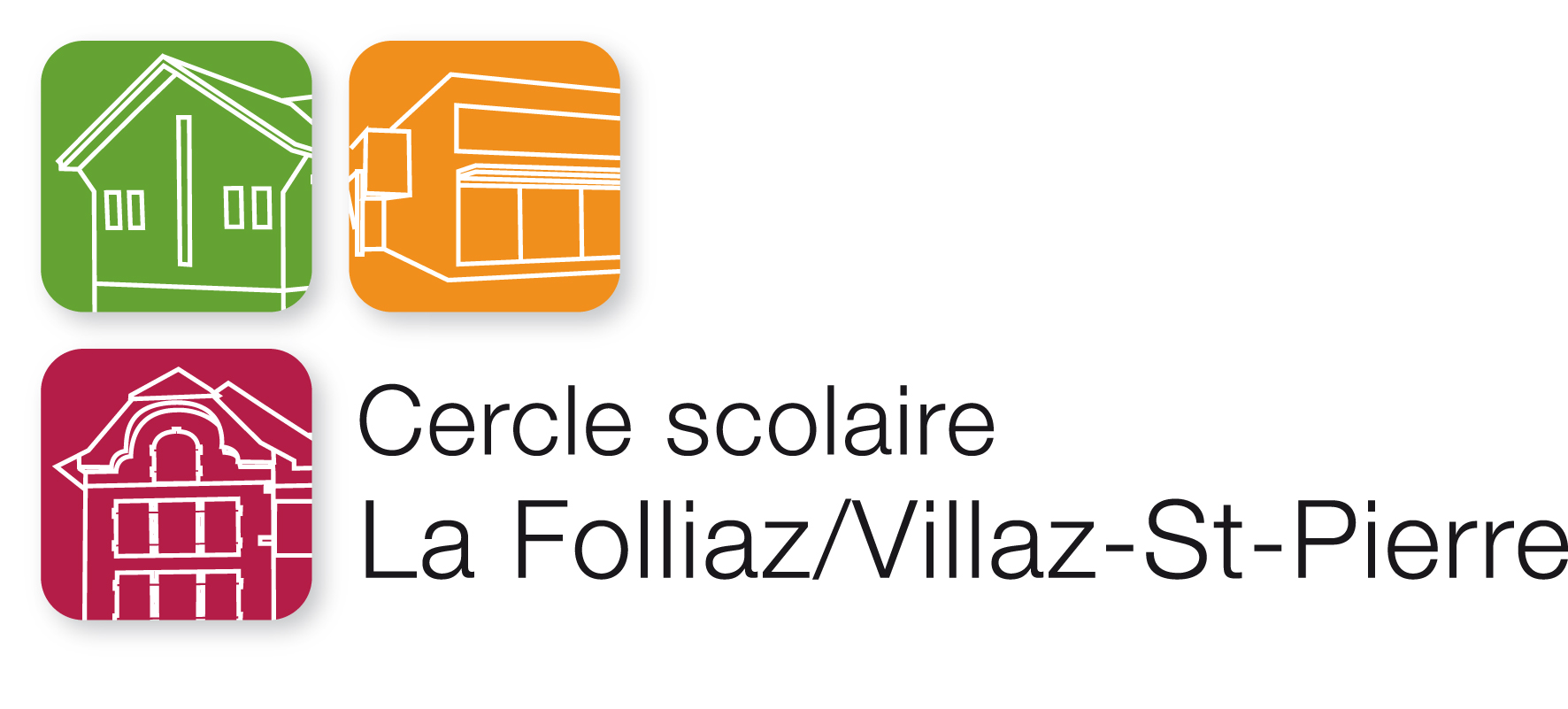  Journée de clôture – Vendredi 5 juillet 2019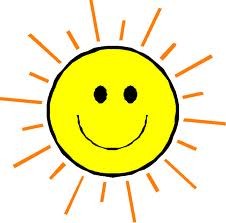 Programme "beau temps"La journée débutera à l’horaire habituel. Les bus effectueront les trajets pour transporter tous les enfants à Lussy où ils rejoindront leurs enseignant(e)s. Nous formerons ensuite des groupes interclasses pour participer à un petit rallye à pied sur les chemins aux alentours de l’école de Lussy. Chaque groupe sera emmené par un(e) enseignant(e).Nous pique-niquerons tous à Lussy, puis les élèves de 3H à 8H y passeront un après-midi sportif et récréatif alors que les 1-2H rentreront à la maison après une matinée bien chargée. 
Programme "pluie" / « canicule » 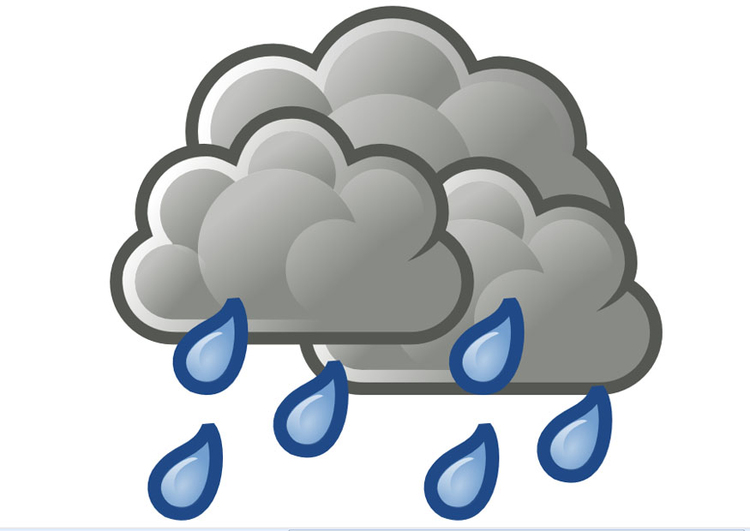 En cas de pluie ou de canicule, les élèves effectueront différentes activités dans les classes. Ils se réuniront ensuite à midi pour un pique-nique en commun. La décision quant au programme (beau temps ou pluie/canicule) sera communiquée aux élèves le jeudi 4 juillet. Fin de journée Pour les 1-2H : Quel que soit le programme (beau temps ou pluie/canicule), à 13h30, les bus commenceront les tournus pour ramener les élèves aux lieux de déposes habituels. Pour les 3-8H : Quel que soit le programme (beau temps ou pluie/canicule), à 15h15, les bus commenceront les tournus pour ramener les élèves aux lieux de déposes habituels. Équipement pour cette journée Sac à dos avec pique-nique et boisson, protection solaire, casquette ou chapeau, habillement en fonction de la météo, protection contre les tiques conseillée. (Veillez à vérifier vos enfants en fin de journée). En vous souhaitant d’ores et déjà un bel été, nous vous adressons, chers parents, nos meilleures salutations.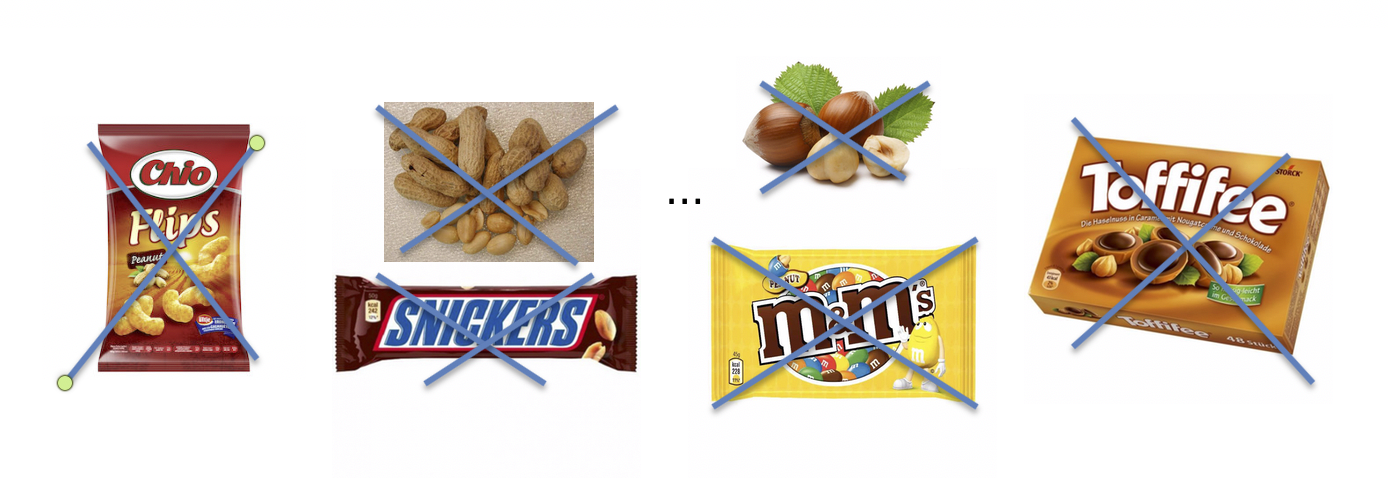 Les enseignants du cercle scolaire